Муниципальное автономное общеобразовательное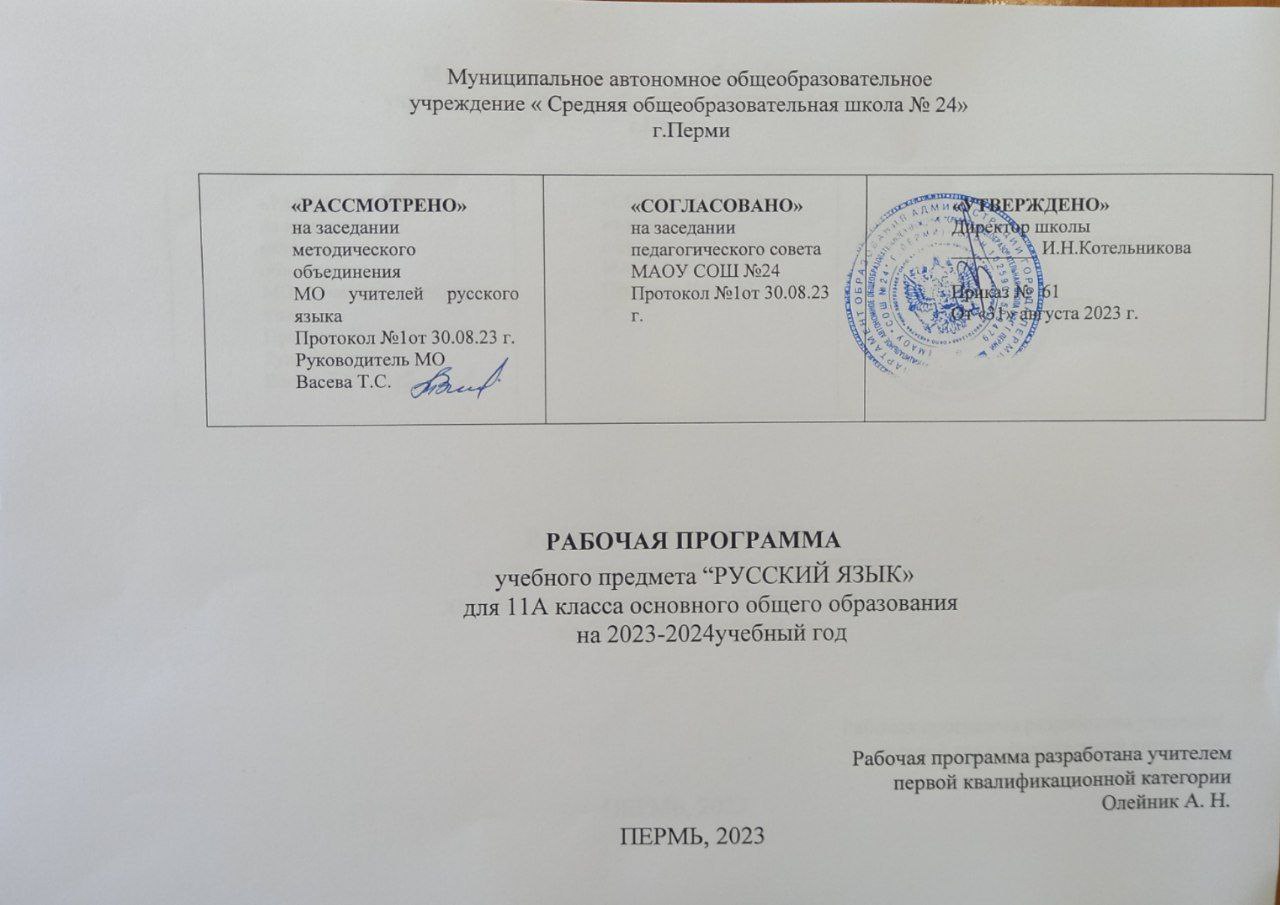 учреждение « Средняя общеобразовательная школа № 24»г.Перми                                      РАБОЧАЯ ПРОГРАММА                                        учебного предмета “РУССКИЙ ЯЗЫК»                                          для 11А класса основного общего образования                                          на 2023-2024учебный годРабочая программа разработана учителемпервой квалификационной категорииОлейник А. Н.ПЕРМЬ, 2023Пояснительная запискаРабочая программа учебного предмета «Русский язык» (углубленный уровень) для 11 класса А составлена на основе требований Федерального государственного образовательного стандарта среднего общего образования (ФГОС СОО), авторской программы предмета "Русский язык" для обучающихся 11 класса автора В.В.Бабайцевой, примерной основной образовательной программы среднего общего образования (ООП СОО), положения о рабочей программе учебных предметов, курсов МАОУ «СОШ №24» г. Перми.Программа рассчитана на 3 часа в неделю, всего – 102 часа.Рабочая программа обеспечена учебником: УМК под ред. В.В.Бабайцевой «Русский язык и литература. Русский язык. 10-11 классы» (углублённый уровень)Главной целью реализации ООП СОО по предмету «Русский язык» на углублённом уровне является освоение содержания предмета «Русский язык» и достижение обучающимися результатов изучения в соответствии с ФГОС СОО; развитие личности ребёнка путём включения его в различные виды деятельности. С этих позиций обучение русскому языку в школе рассматривается не только как процесс овладения определённой суммой знаний о русском языке и системой соответствующих умений и навыков, но и как процесс речевого, речемыслительного, духовного развития школьника, поэтому в последние годы задачи обучения русскому языку определяются с позиций компетентностного подхода.В соответствии с Федеральным государственным образовательным стандартом среднего (полного) общего образования целями обучения русскому языку на углублённом уровне служат:формирование представлений о лингвистике как взаимосвязи языка и родной истории, языка и культуры русского и других народов; расширение знаний о единстве и многообразии языкового и культурного пространства России и мира в целом; приобщение к ценностям национальной и мировой культуры; патриотическое, духовное и эстетическое воспитание обучающихся средствами русского языка;углубление знаний о лингвистике как науке; языке как многофункциональной развивающейся системе; языковой норме, функционально- стилистической системе русского языка; нормах речевого поведения в различных сферах и ситуациях общения; формирование представлений о речевой деятельности, её основных видах и особенностях организации; совершенствование навыков чтения, слушания, говорения и письма;совершенствование умений анализировать единицы различных языковых уровней; систематизация и обобщение знаний по орфографии и пунктуации, повышение языкового чутья; формирование умений лингвистического анализа текстов разной функциональной и жанровой принадлежности, оценки изобразительно-выразительных средств текста;развитие умений пользоваться разными приёмами редактирования, методами поиска, анализа и обработки научной информации, в том числе в электронном виде;формирование умений нормативного словоупотребления, активного владения синонимическими средствами языка в соответствии с речевым общением, умения оценивать устные и письменные высказывания с точки зрения эффективности достижения поставленных коммуникативных задач;формирование опыта научно-исследовательской деятельности, проведения лингвистического эксперимента; развитие творческих способностей, основанных на интеграции знаний, умений и навыков по разным предметам гуманитарного цикла; развитие способности использовать результаты исследования в процессе практической речевой деятельности и подготовки к продолжению образования по избранному профилю;развитие языкового вкуса, потребности в совершенствовании коммуникативных умений для осуществления межличностного и межкультурного общения; формирование готовности к получению профильного высшего образования, способности использовать разные формы учебно-познавательной деятельности в вузе.Задачи реализации РП:углубление знаний о языке как основной системе в общественном явлении, его устройстве, развитии и функционировании;овладение функциональной грамотностью;овладение умением выражать личную позицию и своё отношение к прочитанным текстам;овладение умениями КАТ;овладение навыками оценивания собственной и чужой речи с позиции соответствия языковым нормам, совершенствования коммуникативных способностей и речевой культуры.Содержание учебной программыПринципы русского правописанияФонетический принцип графики.Морфемный, морфологический и традиционный (исторический) принципы орфографии. Дифференцирующие и другие написания.Структурный (формальный) и семантический (смысловой) принципы пунктуации. Знаки препинания и интонация. Авторские знаки.Повторение изученногоСистематизация знаний по русскому языку.Фонетика. Лексикология. Морфемика. Морфология. Синтаксис. Роль единиц указанных разделов в построении текстов разных стилей и жанров.Систематизация орфограмм в соответствии с принципами орфографии. Блоковый характер орфографических и пунктуационных правил как средство преодоления дробности частных правил. Закрепление навыков грамотного письма (обобщающие задания).Совершенствование устной речи.Тренинг. Подготовка к ЕГЭ-2020Учебно-тематический планПланируемые результаты освоения учебного предметаПрограмма позволяет добиваться следующих результатов освоения образовательной программы среднего общего образования:в личностном направлении:сформированность мировоззрения, соответствующего современному уровню развития гуманитарной науки;бережное отношение к русскому языку как неотъемлемой части русской культуры, как основе гражданской идентичности; осознание своего места в поликультурном мире;уважение к своему народу, его прошлому, отражённому в языке;осознание языка как формы выражения национальной культуры, взаимосвязи языка и истории народа, национально-культурной специфики русского языка, осознание роли русского языка как государственного языка Российской Федерации и языка межнационального общения;потребность саморазвития, в том числе речевого, готовность к самостоятельной деятельности; понимание роли языка в процессах познания;сформированность навыков сотрудничества; развитие навыков сотрудничества со сверстниками, детьми младшего возраста, взрослыми в образовательной, общественно полезной, учебно-исследовательской, проектной и других видах деятельности; способность вести диалог с другими людьми, достигать в нём взаимопонимания;осознанный выбор будущей профессии и возможностей реализации собственных планов; отношение к профессиональной деятельности как возможности участия в решении личных, общественных, государственных, общенациональных проблем.в метапредметном направлениивладение навыками познавательной, учебно-исследовательской и проектной деятельности; использование различных методов познания; владение логическими операциями анализа, синтеза, сравнения; практическое владение русским языком, его словарём и грамматическим строем, соблюдение языковых норм;умение определять цели деятельности и планировать её, контролировать и корректировать; использовать все возможные ресурсы для достижения поставленных задач; выбирать успешные стратегии в различных ситуациях;умение продуктивно общаться и взаимодействовать в процессе совместной деятельности, учитывать позиции других участников деятельности, эффективно разрешать конфликты;способность к самостоятельному поиску информации, в том числе умение пользоваться лингвистическими словарями; умение критически оценивать и интерпретировать информацию, получаемую из различных источников;умение использовать средства ИКТ в решении когнитивных, коммуникативных и организационных задач с соблюдением требований эргономики, техники безопасности, гигиены, ресурсосбережения, правовых и этических норм, норм информационной безопасности;владение всеми видами речевой деятельности: говорением, слушанием, чтением и письмом;умение выражать своё отношение к действительности и создавать устные и письменные тексты разных стилей и жанров с учётом речевой ситуации (коммуникативной цели, условий общения, адресата и т. д.); умение вести диалог, строить монолог;умение оценивать свою и чужую речь с эстетических и нравственных позиций;умение выбирать стратегию поведения, позволяющую достичь максимального эффекта; владение навыками познавательной рефлексии как осознания совершаемых действий, границ своего знания и незнания, новых познавательных задач и средств их достижения.в предметном направлениисформированность представлений о языке как знаковой системе, закономерностях его развития, функциях языка;сформированность понятийного аппарата по основным разделам курса русского языка, представлений о лингвистике как части общечеловеческого гуманитарного знания, основных направлениях развития русистики, выдающихся учёных-русистах;освоение базовых понятий лингвистики: язык и речь, функции языка, речевая деятельность, речевая ситуация; основные единицы языка, их признаки и особенности употребления в речи; текст, признаки и категории текста; типы и стили речи; литературный язык, нормы литературного языка; основные аспекты культуры речи; устная и письменная форма речи; синонимика русского языка; источники расширения словарного состава современного русского языка;сформированность умений моделировать реальные ситуации, исследовать построенные модели, интерпретировать полученный результат; использовать полученные знания в различных ситуациях общения; владение нормами речевого поведения;сформированность умений умение проводить лингвистический анализ языковых явлений; проводить лингвистический эксперимент и использовать его результаты в речевой практике.Планируемые результаты изучения русского языка в 11 классеПринципы русского правописанияВыпускник научится:свободно оперировать понятиями: фонетический принцип графики; морфемный, морфологический и традиционный (исторический) принципы орфографии; дифференцирующие и другие написания; структурный (формальный) и семантический (смысловой) принципы пунктуации; знаки препинания (в том числе авторские), интонация;воспринимать лингвистику как часть общечеловеческого гуманитарного знания;рассматривать язык в качестве многофункциональной развивающейся системы;распознавать уровни и единицы языка в предъявленном тексте и видеть взаимосвязь между ними;владеть принципами русского правописания, анализом языковых средств, использованных в тексте, с точки зрения правильности, точности и уместности их употребления при оценке собственной и чужой речи;комментировать авторские высказывания на различные темы;отмечать отличия языка художественной литературы от других разновидностей современного русского языка;использовать синонимические ресурсы русского языка для более точного выражения мысли и усиления выразительности речи;иметь представление об историческом развитии русского языка и истории русского языкознанияВ повседневной жизни и при изучении других предметов:использовать языковые средства адекватно цели общения и речевой ситуации;пользоваться принципами русского правописания в реальных жизненных ситуациях;использовать знания о словарном составе современного русского языка, формах русского языка в	деловом общении, решении вопросов в различных сферах деятельности;соблюдать культуру чтения, говорения, аудирования и письма при изучении других дисциплин;соблюдать культуру научного и делового общения в устной и письменной форме, в том числе при обсуждении дискуссионных проблемВыпускник получит возможность научиться:оперировать понятиями: фонетический принцип графики; морфемный, морфологический и традиционный (исторический) принципы орфографии; дифференцирующие и другие написания; структурный (формальный) и семантический (смысловой) принципы пунктуации; знаки препинания (в том числе авторские), интонация;понимать суть языковых явлений; проводить информационную обработку письменных текстов различных стилей и жанров, осуществлять отбор языковых средств в тексте в зависимости от темы, цели, адресата и ситуации общения;употреблять слова в соответствии с точным лексическим значением и требованием лексической сочетаемости.В повседневной жизни и при изучении других предметов:вести диалог, соблюдать нормы речевого поведения в различных сферах общения;осуществлять речевой самоконтроль;использовать нормативный русский литературный язык для описания реальных процессов и явлений, при изучении	других учебных предметов.Повторение изученногоВыпускник научится:свободно оперировать понятиями: фонетика, лексикология, морфемика, морфология, синтаксис; стиль, жанр;систематизировать орфограммы и пунктограммы в соответствии с принципами русской орфографии и синтаксиса;понимать и объяснять блоковый характер орфографических и пунктуационных правил как средства преодоления дробности частных правил;осуществлять самостоятельный поиск информации, в том числе уметь пользоваться лингвистическими словарями;критически оценивать и интерпретировать информацию, получаемую из различных источников;использовать средства ИКТ в решении когнитивных, коммуникативных и организационных задач с соблюдением требований эргономики, техники безопасности, гигиены, ресурсосбережения, правовых и этических норм, норм информационной безопасности;владеть всеми видами речевой деятельности: говорением, слушанием, чтением и письмом;выражать своё отношение к действительности и создавать устные и письменные тексты разных стилей и жанров с учётом речевой ситуации (коммуникативной цели, условий общения, адресата и т. д.); вести диалог, строить монолог;оценивать свою и чужую речь с эстетических и нравственных позиций;выбирать стратегию поведения, позволяющую достичь максимального эффекта;владеть навыками познавательной рефлексии как осознания совершаемых действий, границ своего знания и незнания, новых познавательных задач и средств их достижения.совершенствовать навыки грамотного письма (обобщающие задания);совершенствовать устную речь;проводить морфемный, морфологический, лингвистический, словообразовательный, пунктуационный, комплексный анализ текстов различных видов и жанров.В повседневной жизни и при изучении других предметов:выполнять сравнительный анализ, моделировать реальные ситуации, исследовать построенные модели, интерпретировать полученный результат;использовать полученные знания в различных ситуациях общения;продуктивно общаться и взаимодействовать в процессе совместной деятельности,владеть нормами речевого поведения; учитывать позиции других участников деятельности, эффективно разрешать конфликты;проводить лингвистический анализ языковых явлений, связанных с повседневной жизнью;осуществлять лингвистический эксперимент и использовать его результаты в речевой практике при изучении других учебных дисциплин.Выпускник получит возможность научиться:свободно оперировать лингвистическими понятиями;понимать причины и основные процессы, происходящие в современном русском литературном языке;владеть основными теоретическими знаниями в области лингвистики, применять их на практике;В повседневной жизни и при изучении других предметов:сохранять стилевое единство при создании текста заданного функционального стиля при изучении других предметов;владеть умениями информационной переработки прочитанных и прослушанных текстов и представлять их в виде тезисов, конспектов, аннотаций, рефератов при изучении других предметов;создавать отзывы и рецензии на предложенный текст любой стилевой принадлежности;соблюдать культуру чтения, говорения, аудирования и письма при изучении других дисциплин;соблюдать культуру научного и делового общения в устной и письменной форме, в том числе при обсуждении дискуссионных проблем;соблюдать нормы речевого поведения в разговорной речи, а также в учебно-научной и официально-деловой сферах общенияТренинг. Подготовка к ЕГЭВыпускник научится:свободно оперировать понятиями: орфоэпия, фонетика, звуки и буквы, фонетический анализ слова, лексика и фразеология, синонимы, антонимы, омонимы, фразеологические обороты, морфемика, словообразование, грамматика, морфология, синтаксис, пунктограмма, речь, языковые нормы, информационная обработка текстов различных стилей и жанров;решать разные виды тестовых заданий различного уровня сложности приподготовке к ЕГЭ по русскому языку;осуществлять различные виды анализа языковых единиц, языковых явлений и фактов;осуществлять речевой самоконтроль;оценивать письменные высказывания с точки зрения языкового оформления, эффективности достижения поставленных коммуникативных задач;разграничивать варианты норм, преднамеренные и непреднамеренные нарушения языковых норм;проводить лингвистический анализ учебно-научных, деловых, публицистических, разговорных и художественных текстов;объяснять взаимосвязь фактов языка и истории, языка и культуры русского и других народов;использовать основные виды чтения (ознакомительно-изучающее, ознакомительно-реферативное и др.) в зависимости от коммуникативной задачи;извлекать необходимую информацию из различных источников: учебно-научных текстов, справочной литературы, средств массовой информации;владеть основными приемами информационной переработки письменного текста;Базовый Профильный 3.2 Применять в практике речевого общения основные орфоэпические, лексические, грамматические нормы современного русского литературного языка; использовать в собственной речевой практике синонимические ресурсы русского языка Базовый Профильный 3.3 Применять в практике письма орфографические и пунктуационные нормы современного русского литературного языка Базовый Профильный 3.4 Соблюдать нормы речевого поведения в различных сферах и ситуациях общения, в том числе при обсуждении дискуссионных проблемВ повседневной жизни и при изучении других предметов:создавать письменные высказывания различных типов и жанров в социальнокультурной, учебно-научной (на материале изучаемых учебных дисциплин), деловой сферах общения;редактировать собственный текст;объяснять взаимосвязь фактов языка и истории, языка и культуры русского и других народов;использовать основные виды чтения (ознакомительно-изучающее, ознакомительно-реферативное и др.) в зависимости от коммуникативной задачи при изучении других предметов;извлекать необходимую информацию из различных источников: учебно-научных текстов, справочной литературы, средств массовой информации;владеть основными приемами информационной переработки письменного текста на других учебных предметах и в повседневной жизни.Выпускник получит возможность научиться:оперировать понятиями: орфоэпия, фонетика, звуки и буквы, фонетический анализ слова, лексика и фразеология, синонимы, антони мы, омонимы, фразеологические обороты, морфемика, словообразование, грамматика, морфология, синтаксис, пунктограмма, речь, языковые нормы, информационная обработка текстов различных стилей и жанров;решать разные виды тестовых заданий различного уровня сложности приподготовке к ЕГЭ по русскому языку;осуществлять различные виды анализа языковых единиц, языковых явлений и фактов;проводить комплексный анализ языковых единиц в тексте;выделять и описывать социальные функции русского языка;проводить лингвистические эксперименты, связанные с социальными функциями языка, и использовать его результаты в практической речевой деятельности;анализировать языковые явления и факты, допускающие неоднозначную интерпретацию;характеризовать роль форм русского языка в становлении и развитии русского языка;проводить анализ прочитанных и прослушанных текстов и представлять их в виде доклада, статьи, рецензии, резюме;проводить комплексный лингвистический анализ текста в соответствии с его функционально-стилевой и жанровой принадлежностью;критически оценивать устный монологический текст и устный диалогический текст;выступать перед аудиторией с текстами различной жанровой принадлежности;осуществлять речевой самоконтроль, самооценку, самокоррекцию;использовать языковые средства с учетом вариативности современного русского языка;проводить анализ коммуникативных качеств и эффективности речи;редактировать устные и письменные тексты различных стилей и жанров на основе знаний о нормах русского литературного языка;определять пути для совершенствования собственных коммуникативных способностей и культуры речи.В повседневной жизни и при изучении других учебных предметов:проводить анализ прочитанных и прослушанных текстов и представлять их в виде доклада, статьи, рецензии, резюме при изучении других учебных предметов;критически оценивать устный монологический текст и устный диалогический текст в повседневной жизни;выступать перед аудиторией с текстами различной жанровой принадлежности;проводить лингвистические эксперименты, связанные с социальными функциями языка, и использовать его результаты в практической речевой деятельности при изучении других предметов и в повседневной жизни;редактировать устные и письменные тексты различных стилей и жанров на основе знаний о нормах русского литературного языка при изучении других учебных предметов;определять пути для совершенствования собственных коммуникативных способностей и культуры речи в повседневной жизни.Содержание учебного предмета11 класс (102 часа, 3 часа в неделю)Принципы русского правописания (17 часов)Фонетический принцип графики.Морфемный, морфологический и традиционный (исторический) принципы орфографии. Дифференцирующие и другие написания.Структурный (формальный) и семантический (смысловой) принципы пунктуации. Знаки препинания и интонация. Авторские знаки.Творческий проект «В творческой лаборатории писателя. А. С. Пушкин как основоположник современного русского литературного языка».Повторение изученного (60 часов)Систематизация знаний по русскому языку.Фонетика. Лексикология. Морфемика. Морфология. Синтаксис. Роль единиц указанных разделов в построении текстов разных стилей и жанров.Систематизация орфограмм в соответствии с принципами орфографии. Блоковый характер орфографических и пунктуационных правил как средство преодоления дробности частных правил. Закрепление навыков грамотного письма (обобщающие задания).Совершенствование устной речи.Информационный проект «Своя игра» – интерактивная интеллектуальная игра по теме «Обобщающее повторение».Тренинг. Подготовка к ЕГЭ (25 часов)Исследовательский проект «Язык современной коммуникации: Интернет — это зло или благо?»Материально-техническое обеспечение образовательной деятельности1. Литература для обучающихсяУчебно-методический комплекс (УМК) Русский язык и литература. Русский язык. 10-11 классы. Учебник. Углубленный уровень. ФГОС. Бабайцева, В.В. – М.: Вертикаль, 2019.Ссылка: https://www.labirint.ru/books/401168Ссылки:http://fipi.ru/ege-i-gve-11/demoversii-specifikacii-kodifikatory – сайт ФИПИ. Раздел «Демоверсии, спецификации, кодификаторы;https://onlinetestpad.com/ru/tests/russian – Online Test Pad. Тесты по русскому языку;https://ege.sdamgia.ru/ – сайт «РЕШУ ЕГЭ. Тренировочные варианты».http://www.drofa.ru — сайт издательства «Дрофа».http://www.philology.ru — «Филологический портал».http://www.gramma.ru — сайт «Культура письменной речи».http://www.wikipedia.org — универсальная энциклопедия «Википедия».http://www.slovari.ru — сайт «Русские словари.Тематическое планирование с указанием количества часов, отводимых на освоение каждой темы«РАССМОТРЕНО» на заседании                                   методического объединения         МО учителей русского языка             Протокол №1от 30.08.23 г.                                                              Руководитель МО                                                                             Васева Т.С.                                                            «СОГЛАСОВАНО»            на заседании педагогического советаМАОУ СОШ №24Протокол №1от 30.08.23 г.«УТВЕРЖДЕНО»Директор школы_________ И.Н.КотельниковаПриказ №  61От «31» августа 2023 г.№ п/пНаименование разделов и темНаименование разделов и темВсего часовИз нихИз них№ п/пНаименование разделов и темНаименование разделов и темВсего часовКонтрольные работы:4 К/Д, 2 КСУроки развит ия речи1ВведениеВведение12Источники	расширения современного русского языкасловарного	состава11Входной контроль3Принципы русского правописанияПринципы русского правописания5Контрольныйдиктант №14Повторение	изученного.орфографияФонетика,	графика,41Контрольноесочинение №15Повторение	изученного.словообразованиеМорфемика	и41Контрольныйдиктант №26Повторение	изученного.	Лексика,	фразеология, этимологияПовторение	изученного.	Лексика,	фразеология, этимология417Повторение изученного. МорфологияПовторение изученного. Морфология41Контрольноесочинение №28Повторение изученного. Синтаксис и пунктуацияПовторение изученного. Синтаксис и пунктуация41Контрольный диктант №39Обобщающее повторение орфографии.Обобщающее повторение орфографии.19Контрольныйдиктант №410.Тренинг. Подготовка к ЕГЭ-2020Тренинг. Подготовка к ЕГЭ-202025Итоговая тестовая работа вформате ЕГЭИтогоИтого1024 + 211 класс Русский язык( 3 часа в неделю, всего 102 часа)УМК под ред. В.В.Бабайцевой «Русский язык и литература. Русский язык. 10-11 классы» (углублённый уровень)11 класс Русский язык( 3 часа в неделю, всего 102 часа)УМК под ред. В.В.Бабайцевой «Русский язык и литература. Русский язык. 10-11 классы» (углублённый уровень)11 класс Русский язык( 3 часа в неделю, всего 102 часа)УМК под ред. В.В.Бабайцевой «Русский язык и литература. Русский язык. 10-11 классы» (углублённый уровень)№урокаТемаКоличество часов1.Принципы русского правописания17Источники расширения словарного состава современного русского языка1Русский язык – один из богатейших языков мира12Источники расширения словарного состава современного русского языка. Словообразование13Появление у слов новых лексических значений. Лексика пассивного словарного фонда. Комплексный анализ текста14Использование историзмов и архаизмов.15Стартовая диагностическая работа.16Анализ стартовой диагностической работы. Термины науки17Периферийная лексика. Просторечия. Диалектизмы. ЛАТ18Профессионализмы. Жаргонизмы19Повторение синтаксиса и пунктуации. Словосочетание110Простое предложение. Смысловой центр предложения111Заимствования112Тестовая работа по теме "Языковые нормы"113Принципы пунктуации. Авторские знаки. ПАТ (Пунктуационный анализ текста)114Повторение синтаксиса и пунктуации. Члены предложения115Односоставные предложения. Полные и неполные предложения116-17Орфографический тренинг.22. Повторение изученного6018Фонетический анализ слова. Орфоэпическая норма. 119Морфемный и словообразовательный анализ слова120РР. Текст. Проблематика текста. Авторская позиция в тексте121Контрольная работа  «Принципы русского правописания»122РР. Обучающее сочинение-рецензия123   Работа над ошибками. 124Осложненное предложение125Предложения с однородными членами126Обособленные и необособленные согласованные определения127Обособленные и необособленные несогласованные определения128-29Контрольное сочинение №1 по типу ЕГЭ (Задание №27)230Анализ КС в форме редактирования131Обособленные обстоятельства132Предложения с вводными и вставными конструкциями. Обращение133Проверочная тестовая работа по материалам КИМ ЕГЭ134Исследование. Лексический, этимологический анализ слова135Фразеологический анализ слова136Морфологический анализ слова137Контрольная работа по теме «Синтаксис и пунктуация»138Анализ К/Р. Знаки препинания в сложносочиненном предложении139Знаки препинания в СП, СПП с несколькими придаточными140Бессоюзное сложное предложение141Предложения с чужой речью. Знаки препинания при цитатах142Проверочная тестовая работа по материалам КИМ ЕГЭ143Текст. Читательская оценка текста144Текст. Способы аргументации читательской позиции.145Тренировочная работа по образцу заданий ЕГЭ146Контрольное сочинение №2 с творческим заданием по типу ЕГЭ (№27)147Анализ КС в форме редактирования148Информационная обработка текста. Сжатие текста.149Обучающая работа. Комментарий к тексту150Анализ и редактирование текстов работ151Проверочная работа. Комментарий к тексту152Анализ и редактирование текстов работ153Контрольная работа «Знаки препинания в сложном предложении»254 -55Анализ К/Р.156Тренировочные творческие работы по образцу задания №27 ЕГЭ1Обобщающее повторение орфографии57Обобщающее повторение орфографии. Правописание корней158Правописание приставок159Правописание Ъ и Ь160Правописание суффиксов прилагательных и причастий161Правописание Н и НН в суффиксах прилагательных и причастий162-63Контрольная работа.264Анализ К/Р . Правописание суффиксов глаголов и наречий165Правописание окончаний разных частей речи166Правописание гласных после шипящих и ц167-68Слитное, дефисное и раздельное написание слов269Правописание НЕ и НИ с разными частями речи170Практическая работа по орфографии и ее анализ171Тематическая тестовая работа в формате ЕГЭ. Задания №1-14172Тематическая тестовая работа в формате ЕГЭ. Задания №15-26173Тематическая тестовая работа в формате ЕГЭ. Задание №27174-75Анализ тестовой работы276-77Защита информационных проектов по теме «Обобщающее повторение».23. Тренинг. Подготовка к ЕГЭ2578Задания № 1-3. Работа с текстом179Задание №4. Орфоэпические нормы180Задание №5. Лексические ошибки181Задание №6. Редактирование предложений182Задание №7. Формообразование183Задание №8. Выявление и редактирование грамматических ошибок184Задания №9-12. Орфографические нормы185Задание №13. НЕ и НИ с различными частями речи186Задания №14, 15. Тематический тренинг187Тестовая работа с последующим анализом и редактированием188Задания №16-20. Синтаксические нормы189Тестовая работа с последующим анализом и редактированием190Тестовая работа с последующим анализом и редактированием191Задание №21. Текст. Развитие пунктуационной зоркости.192-93Задания №22-26. КАТ (Комплексный анализ текста)294Задание №26. Работа с фрагментом рецензии195Задание №27. Сочинение по предложенному тексту196Итоговая тестовая работа в формате ЕГЭ-2023197Итоговая тестовая работа в формате ЕГЭ-2023198Итоговая тестовая работа в формате ЕГЭ-2023199Резервный урок.1100Резервный урок.1101-102Резервный урок.2